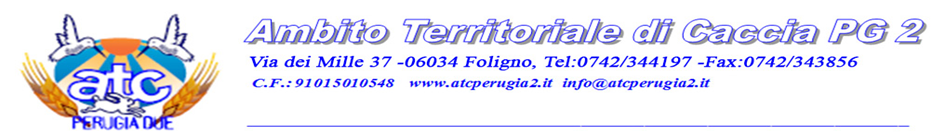 Allegato sub. b: l’Offerta economica, espressa con un ribasso, in cifre ed in lettere, sul prezzo posto a base d’asta.SPETT.LE AMBITO TERRITORIALE DI CACCIA PG 2 Via Dei Mille n. 37 06034 FOLIGNO (PG)pec: info@pec.atcperugia2.itPROCEDURA DI SELEZIONE FUNZIONALE ALLA INDIVIDUAZIONE DI PROFESSIONISTA AL QUALE AFFIDARE L’INCARICO DI CONSULENZA IN FASE DI PREDISPOSIZIONE DELLA CONTRATTUALISTA INERENTE ALLE PROCEDURE DI APPROVVIGIONAMENTO DELLA SELVAGGINA E/O DI ALTRE TIPOLOGIE DI BENI E SERVIZI (2024/2026)Il/La sottoscritto/a ______________________________________nato/a a ________  (Prov. ______) il ______________ residente in ________________________________________________________ (Prov.______ ) via/corso _____________________________________n._____c.a.p. ____ telefono______________________cellulare_________________pec___________________ E-MAIL ______________       codice fiscale_____________________ partita Iva____________ consapevole della responsabilità penale cui può andare incontro in caso di affermazioni mendaci e dellerelative sanzioni penali di cui all’art. 76 del DPR n. 445/2000, nonché delle conseguenze amministrative diesclusione dalle gare di cui al D.Lgs. n. 50/2016 della normativa vigente in materia, con la presenteOFFREun ribasso percentuale, pari a (in cifre) %, (in lettere) %, da applicare all’importo posto a base di gara come di seguito riportato:E A TAL FINE DICHIARAche la presente offerta è irrevocabile ed impegnativa a decorrere dalla data di scadenza delle offerte, come previsto dell’Avviso pubblico. Accetta espressamente tutte le condizioni previste dall’Avviso pubblico- ________, lì_____________  Firma _______________  Compenso proposto per le annualità 2024/2025/2026 oltre IVA e oneri di leggeRibasso percentuale€ 30.000,00(in cifre) %     _______________________(in lettere) % ________________________